PICO 2 НАБОР: КРЕПЛЕНИЕ VISOR-H И ЩИТОК VISORG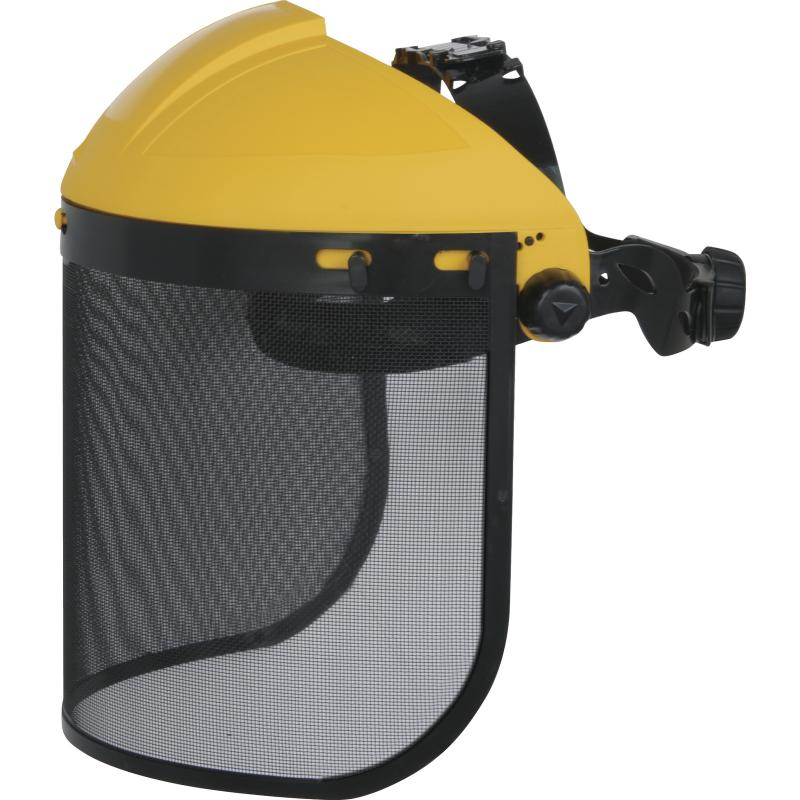 Цвет: желтый/черныйРазмер: 39х20 смСПЕЦИФИКАЦИЯНабор, состоящий из крепления VISOR-H и щитка VISORG.VISORG. Лицевой щиток из стальной сетки с пластиковой оправой. Размер – 39х20 см. Защита (спереди и сбоку) от летящих частиц (45 м/с).VISOR-H. Крепление для защитных щитков с регулируемым оголовьем. Защита лобной части. Регулировка по обхвату головы (от 53 до 63 см) с помощью инновационной системы затяжения ROTOR.Вес – 264 гр.EN 1731: F/F ОСНОВНЫЕ ПРЕИМУЩЕСТВА ТОВАРА ДЛЯ ПОЛЬЗОВАТЕЛЯ